Mar21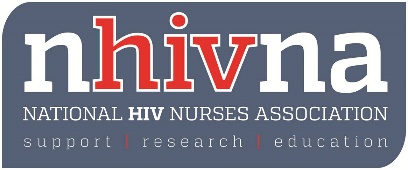 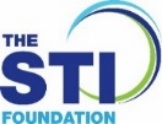 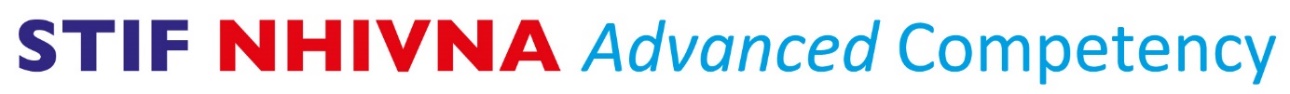 Trainee RegistrationSTI Foundation NHIVNA Advanced Competency training is for Nurses working in a Specialist HIV Medicine setting (Out-patient/Community) or an Integrated GUM/HIV or ID/HIV setting at an advanced level. This will be someone who has worked in the HIV field for 4 years or more and has an independent case load of stable patients. Being able to prescribe ARV medication is not essential but more in-depth knowledge about ARVs, their use, resistance, interactions and adherence support is expected.REGISTRATION:  The registration fee is £325.   A weblink and password to access the training materials will be provided upon receipt of payment and a completed registration form. Please complete all sections of the form below carefully.    …………………………………………………………………………………………………………SECTION 1: Please complete all details below for us to process your registration and set up your training record.SECTION 2TRAINEE TO COMPLETE:I confirm that the above information can be retained to set up my training record and my training data can be retained for over 5 years to maintain my training record as appropriate I would like to receive e-mails about essential training updates and eventsTRAINEE Signature:                                                                                 		Date:REGISTERED STI FOUNDATION NHIVNA ADVANCED COMPETENCY TRAINER TO COMPLETE: I confirm that the trainee has the appropriate level of knowledge and experience to undertake the STI FOUNDATION NHIVNA ADVANCED Competency training and assessment programme.I confirm that I take responsibility for overseeing the sexual health competency assessments according to the requirements set out in the STI FOUNDATION NHIVNA ADVANCED Competency Trainer Handbook.TRAINER Signature								Date:SECTION 3Please pay the registration fee[  ] £325Please indicate method of payment [  ]  Invoice to employer   Please provide full invoicing instructions and a Purchase Order showing trainee’s name and covering the appropriate registration fee.  Email to STIF@BASHH.org[  ]  bank transfer	Bank details will be emailed to you.[  ]  credit card		Payment link will be emailed to youWhen your registration fee has been paid, and assuming your registration form is in order, you will be sent a web link and password to access and download the training materials. Please scan the signed form and email to STIF@BASHH.org Please retain a copy for your files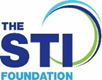 Title (Dr, Mr, Mrs, Ms etc.)First nameSurnameYour Job Title as stated in your job description (nurse/doctor is insufficient information) Place of Work – name of clinic, hospital or practice, including postcode Training Location if different from above NHS Trust Mobile telephone numberEmailAre you a member of NHIVNA or BASHH?   NHIVNA     yes / no             BASHH      yes / noName of your STI Foundation Competency NHIVNA ADVANCED Trainer www.stif.org.uk/comp_trainersTrainer’s workplace address Trainer's email